Всероссийская перепись населения в картинках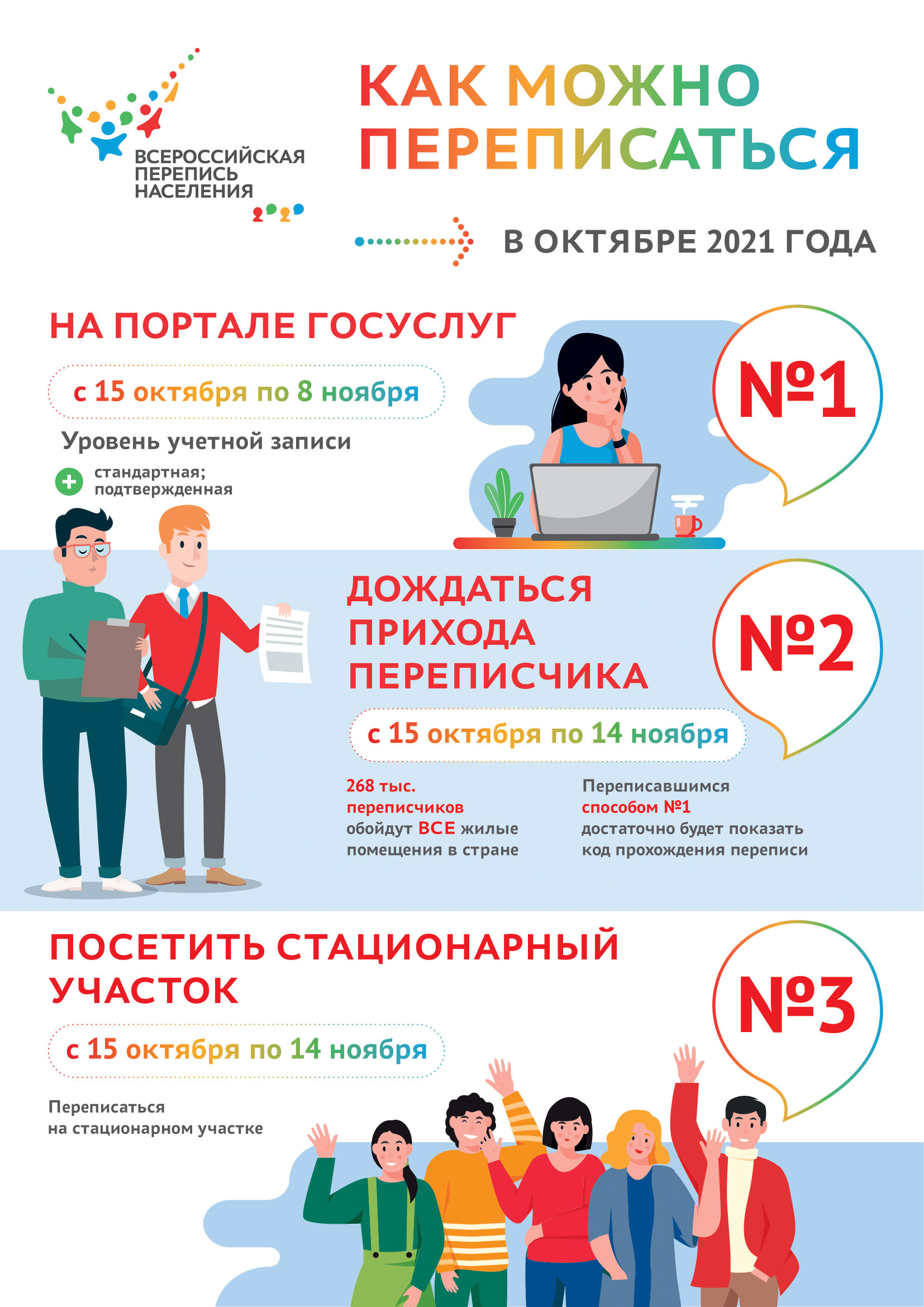 У людей спрашивают про возраст, национальность, семейное положение, образование, доходы, жилищные условия — обычно два-три десятка вопросов.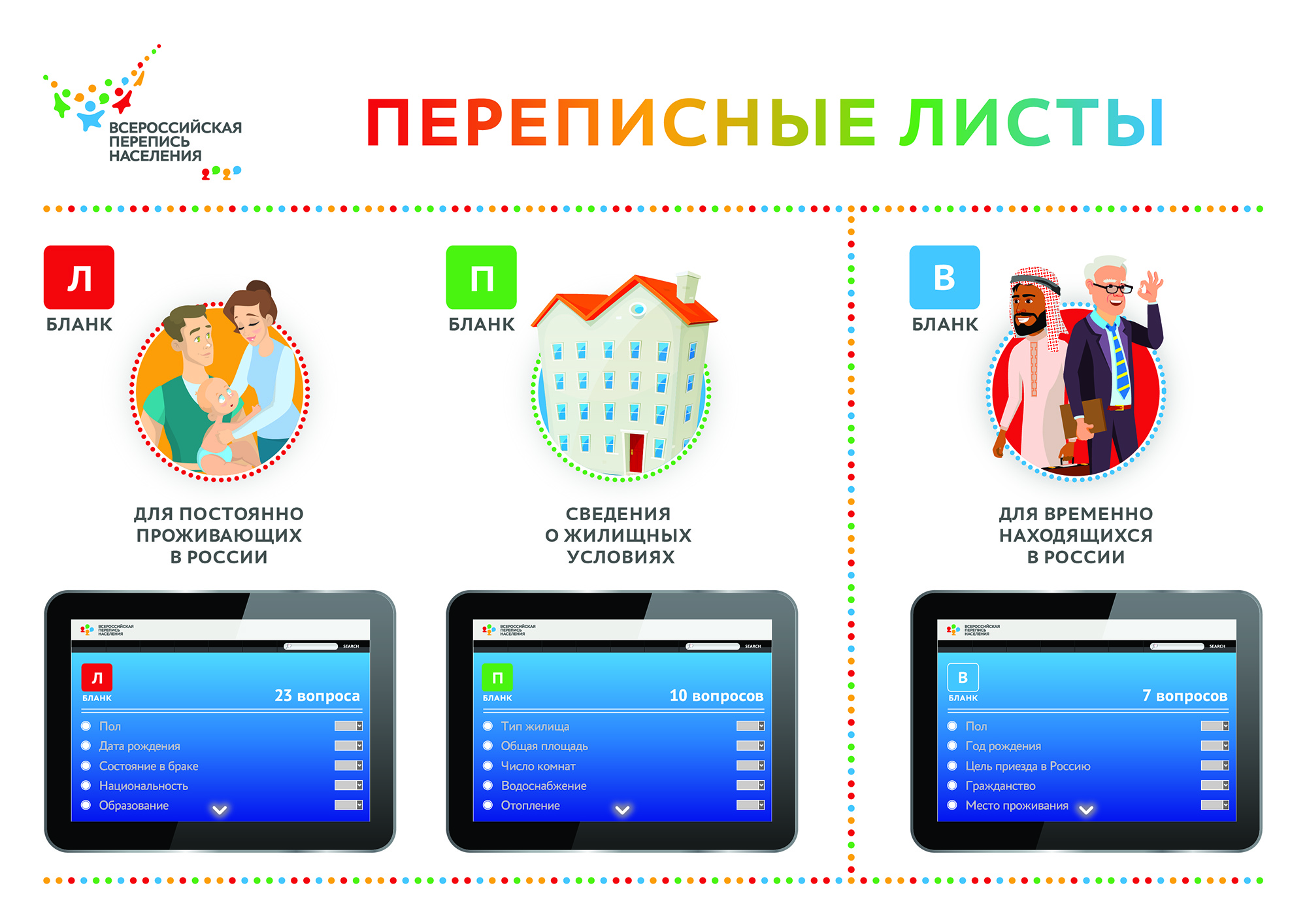 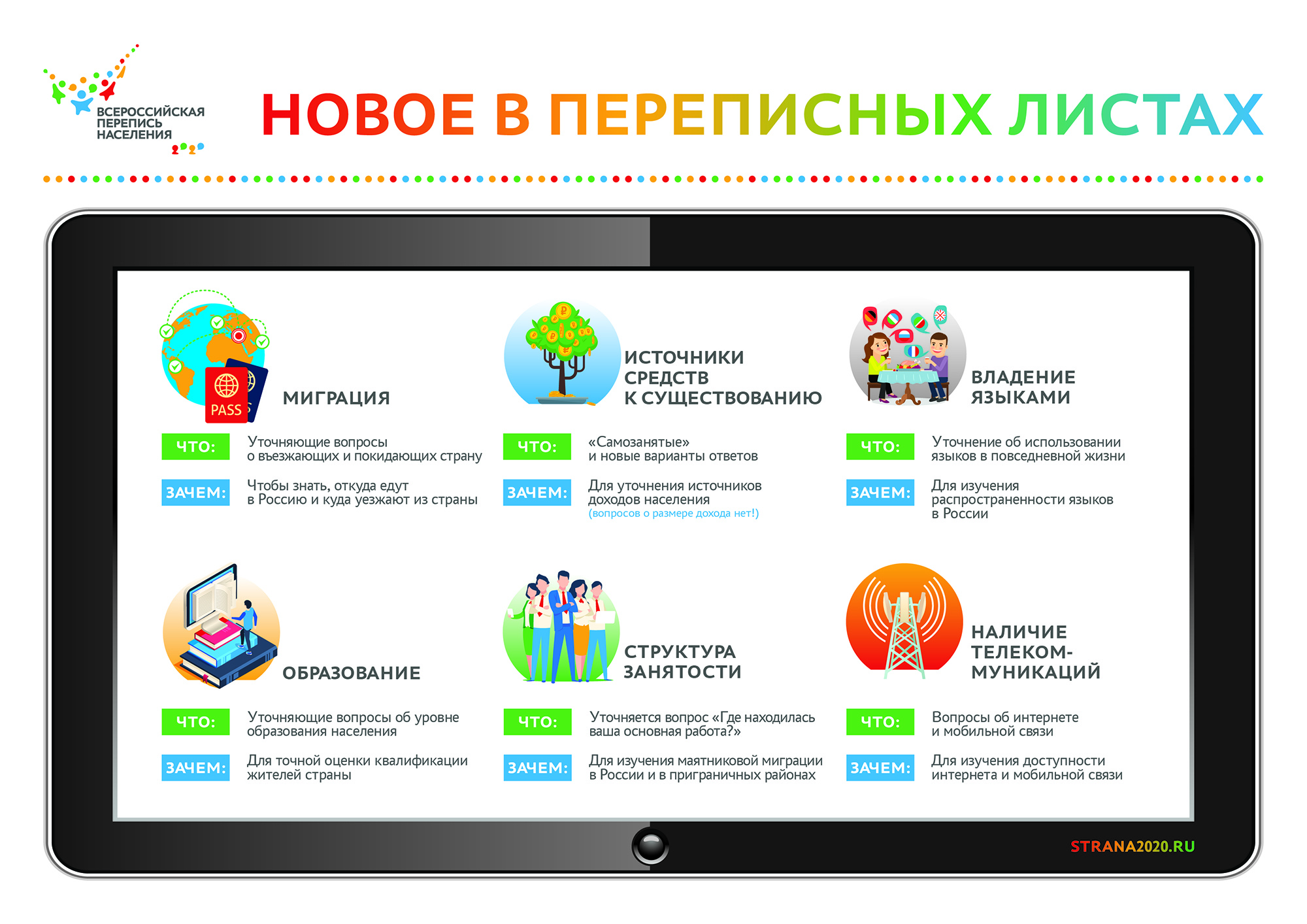 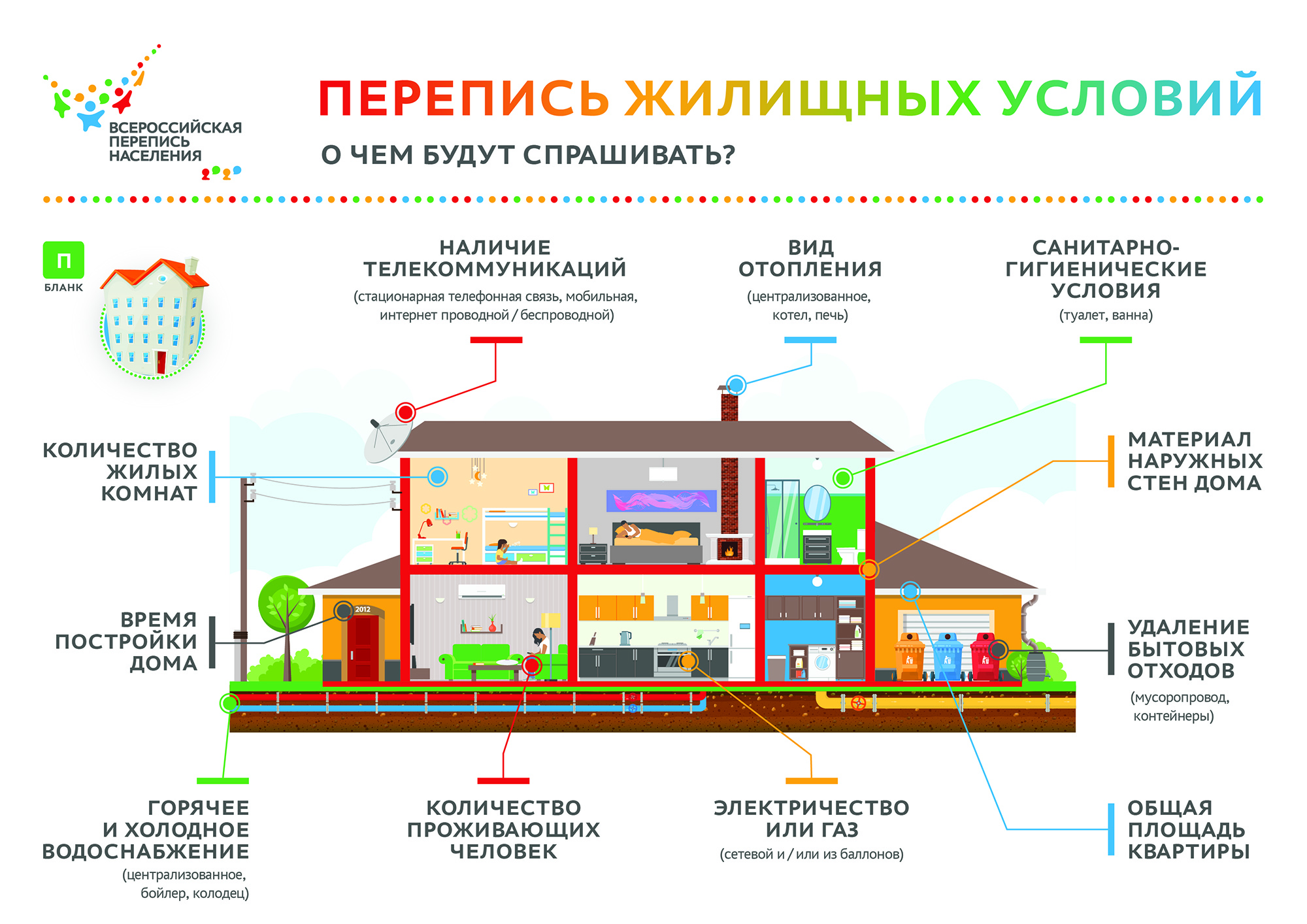 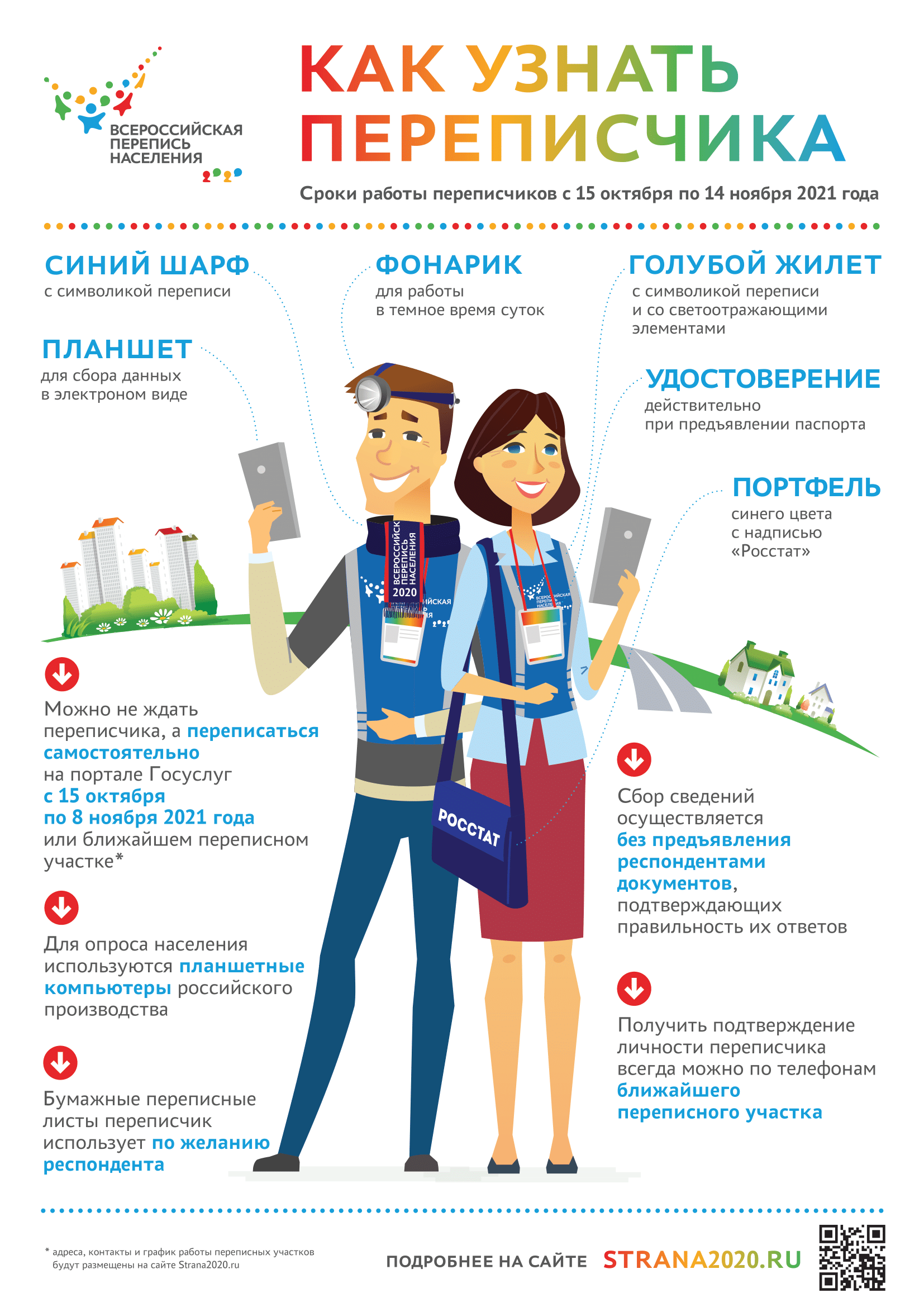 